Ressort: Technik | Datum: 10.07.2018 | Text und Bild unter: www.der-pressedienst.de/technikIndustriereinigungs-Spezialist vertraut auf AURAS PumpenKläranlagen von schädlichen Schlämmen befreienUm einen optimalen Betrieb von Kläranlagen zu gewährleisten, müssen Vor- und Nachklärbecken sowie Faultürme regelmäßig professionell gereinigt und von den schädlichen Schlämmen befreit werden. Ein effektives Verfahren hierfür bietet das schwäbische Unternehmen Industriewartung Süd und setzt dabei seit Jahren auf die zuverlässigen und robusten Tauchpumpen von AURAS aus Frankfurt. Nach einer bestimmten Zeit setzen sich in den Vor- und Nachklärbecken sowie Faultürmen von Kläranlagen schädliche Klärschlämme und Unrat ab, die in regelmäßigen Abständen entsorgt werden müssen. Die Industriewartung Süd aus Dormettingen im Zollernalbkreis ist auf Schlammentwässerung und -entsorgung spezialisiert: Mit extra darauf ausgelegten Fahrzeugen und den Abwasser-Tauchpumpen von AURAS kann das Reinigungsunternehmen diese Klärschlämme nicht nur auf kostengünstige und umweltschonende Weise entfernen, sondern durch den Entzug von Wasser zusätzlich transportfähig machen.„Wir arbeiten mit der Abwasser-Tauchpumpe P 40 CS von AURAS, weil sie sicher und zuverlässig Abwasser mit bis zu 44 Millimeter großen Partikeln fördert“, erklärt Sabrina Bethmann, Geschäftsführerin der Industriewartung Süd. Die P 40 CS pumpt das Wasser-Schlamm-Gemisch etwa 5 bis 10 Meter aus dem Klärbecken beziehungsweise Faulturm nach oben und im Anschluss 20 bis 150 Meter in einen Container. Dort wird der Unrat ausgesiebt und das von den Schlämmen befreiten Restwasser wieder zurück in das Becken gepumpt. Robust und sicher im Einsatz Mit ihrem speziell entwickelten, robusten und abriebfesten Laufrad eignet sich die leistungsstarke Abwasser-Tauchpumpe P 40 CS besonders für anspruchsvolle Entwässerungsvorhaben in Kommunen und Kläranlagen. „Die Pumpe wiegt 62 Kilogramm und kann mit dem praktisch geformten Tragegriff und entsprechenden Hilfsmitteln von einer Person transportiert und eingesetzt werden“, betont Peter Schmidt, Mitglied der Geschäftsleitung bei AURAS. Ihr Motor ist serienmäßig mit einem Motorschutzstecker mit Ein- und Ausschalter ausgestattet. Ein Phasenwender und eine Signallampe für die Drehfeldkontrolle sorgen für zusätzliche Sicherheit. Aufgrund des seitlichen Pumpenabgangs ist die P 40 CS zudem einfach zu reinigen und so konstruiert, dass sie relativ kostengünstig und einfach von Fachpersonal gewartet werden kann. Alle Einzelteile sind austauschbar und ab Lager erhältlich.Fast ausschließlich Pumpen von AURASSeit über 30 Jahren ist die Industriewartung Süd im Industriereinigungssektor tätig und löst mit ihren rund 60 Mitarbeitern täglich schwierigste Reinigungsprobleme bei Maschinen und Anlagen. Dabei verzichtet sie wenn möglich auf chemische Reinigungsverfahren und Lösungsmittel. AURAS Pumpen ist bereits langjähriger Partner des Reinigungsunternehmens und stellt einen wichtigen Teil des Equipments bereit. Die Industriewartung Süd hat mit vierzig Pumpen fast ausschließlich Pumpen von AURAS im Einsatz, davon rund zwanzig P 40 CS. 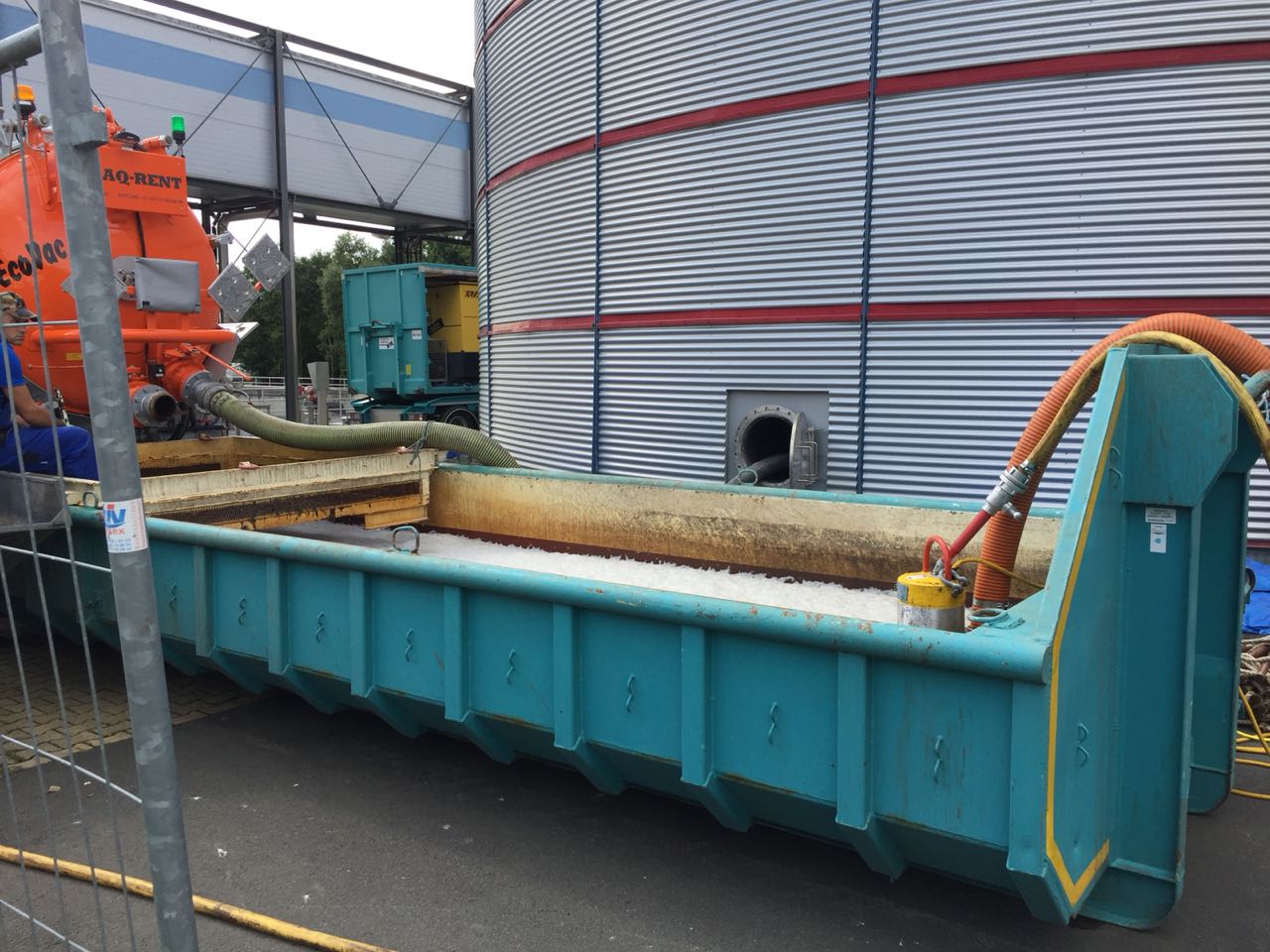 Bildtext: Nachdem das Wasser-Schlamm-Gemisch gesiebt und vom Schlamm befreit wurde, pumpt die Abwasser-Tauchpumpe P 40 CS von AURAS das Restwasser wieder zurück in das Klärbecken.(Bildquelle: Industriewartung Süd)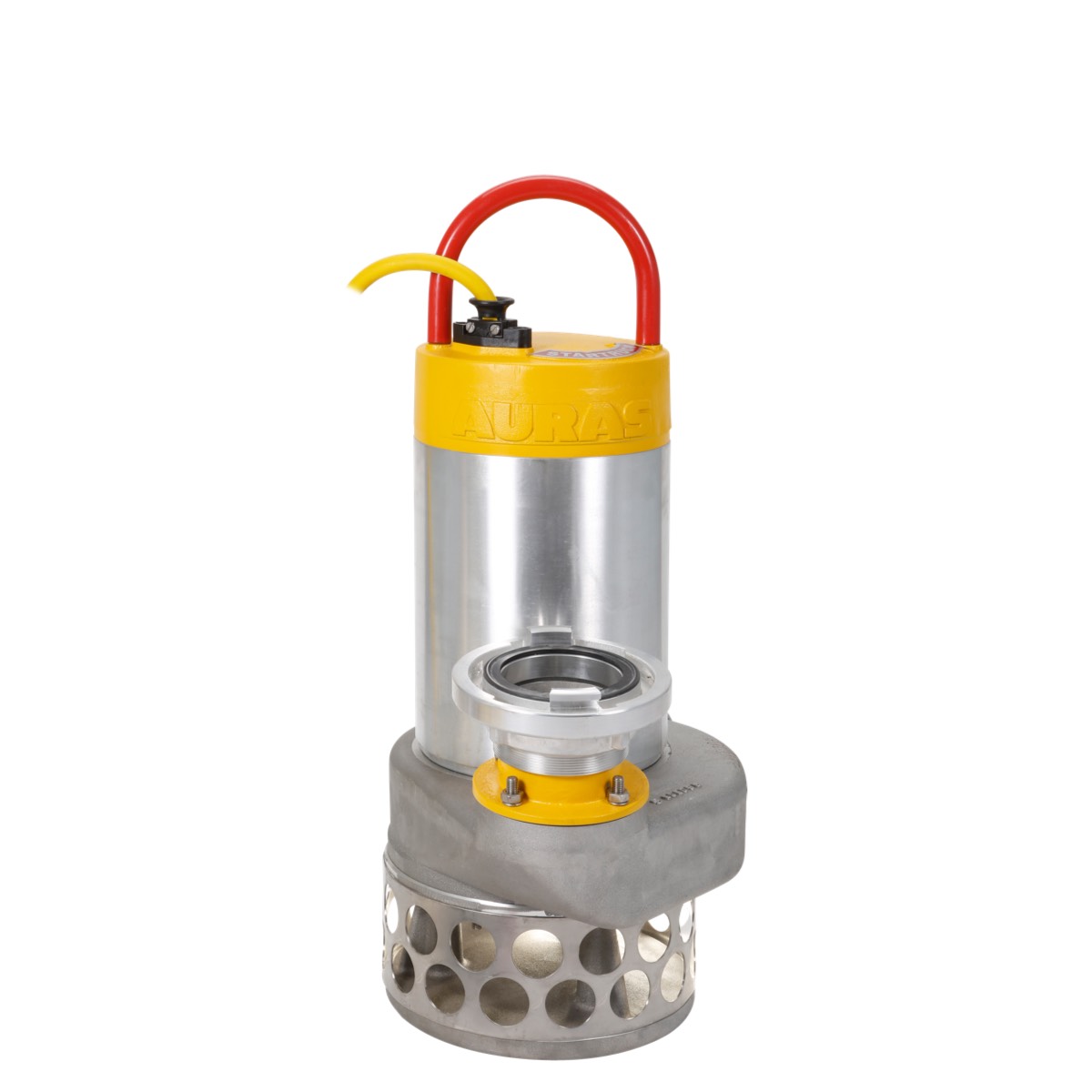 Bildtext: Die P 40 CS fördert als Fäkalien-, Schlamm oder Baustellenpumpe sicher und zuverlässig Abwasser mit bis zu 44 Millimeter großen Partikeln.(Bildquelle: AURAS)Technische Daten P 40 CS:Über AURAS Pumpen: AURAS stellt hochwertige und robuste Tauchpumpen für unterschiedlichste Anwendungsgebiete her. Zu den Kunden zählen u. a. Bauunternehmen, Klärwerke und Bauhöfe. Einfach zu bedienen und trotzdem professionell einsatzbar, stehen die leistungsstarken Schmutz- und Abwassertauchpumpen von AURAS für Qualität, Langlebigkeit und Zuverlässigkeit. Und das bei einem minimalen Wartungsaufwand. www.auras-pumpen.deFördermediumAbwasserMax. Fördermenge89 m3/h bzw. 1.480 l/minMax. Förderhöhe15 mMax. Tauchtiefe10 mTemperatur Fördermedium0-35°CLorch-Ø Sieb44 mmGewicht61,5 kgDurchmesser420 mmHöhe670 mmSchlauchanschlussA [4“]LaufradChromstahlNennspannung400 VFrequenz50 HzNennstrom5,2 ALeistungsaufnahme2,8 kWKabel 15 m4 x 2,5 mm2Stromanschluss32 AÖl10W-40Art.-Nr. AP60.60.20CSAnwendungsgebieteanspruchsvolle Entwässerungsvorhaben (v. a. Kommunen und Klärwerke)Kontakt:Peter SchmidtAuras Pumpen GmbH & Co. KG Borsigallee 1460388 Frankfurt/MainFon: +49 7162 / 4007 3146peter.schmidt@auras-pumpen.dewww.auras-pumpen.dePR Kontakt:Klaus Peter BetzecomBETZ PR GmbHGoethestraße 11573525 Schwäbisch GmündFon:  +49 7171 / 92529 91k.betz@ecombetz.dewww.ecombetz.de